107年度屏東縣身心障礙者日間照顧服務專業人員在職訓練課程計畫一、依據（一）身心障礙者權益保障法第4條。（二）身心障礙者個人照顧服務辦法第4條。（三）身心障礙者服務人員資格訓練及管理辦法第18條。（四）身心障礙福利考核指標。二、計畫目的：（一）提供專業訓練，讓直接服務身心障礙者的工作人員學習執行個別服務計畫的專業知能，學會運用評估工具，並透過實際操練，落實運用於服務使用者。（二）透過專業教師的理論及實務經驗之指導，使能讓工作人員釐清迷思及習得服務新技巧，增強專業能力。（三）透過辦理系列式專業在職訓練課程，藉由理論知識、實務運用帶領及回覆試教三階段，強化專業人員各項知能，以因應身心障礙者及家庭個別化之需求。三、辦理內容（一）身心障礙者個別化服務計畫：本課程將分為個別化服務計畫初階課程及進階課程，課程將分為理論知識、擬定、撰寫技巧及個案研討及回覆試教等階段，並搭配「107年度屏東縣身心障礙者日間照顧服務品質提昇計畫」進行。進階課程將採同單位人員帶1個案檔冊進行研討方式辦理。（二）與精神障礙者之溝通、互動技巧及危機處理：本課程將以認識精神障礙類型、與精障者之溝通和互動技巧、危機處理、精神障礙家庭處遇等。（三）讓音樂陪伴你-音樂照顧實務與應用：課程將分為理論知識、示範、帶領及實務操作課程，藉由音樂課程結合照顧。（四）心智障礙者生死教育與悲傷輔導：本課程將以生死議題對身障者的影響、喪親對心智障礙者及家庭的影響、如何協助心智障礙者及家庭面對生死議題及輔導策略。[完成課程人員之單位將得於108年度申請辦理8次團體課程(最多補助2單位，由授課講師評估本次參與課程人員學習成效，最多擇2單位辦理)。]（五）助人工作者自我照顧、身心障礙者老化健檢項目的意義與陪診溝通技巧。四、參加對象及人數：（一）辦理本縣日間照顧服務據點之社工員、教保員及生服員優先。（二）身心障礙福利服務機構（社團）社工、護理、教保員、生活服務人員及其他專業人員。（三）每場次將依課程訓練最佳上課品質人數接受報名。五、課程表(報名、上課地點、時間及報名方式)：六、報名方式：本活動一律採用線上報名，額滿後，不再接受報名，名額有限恕不接受現場報名，報名後請勿無故缺訓。報名網址：https://goo.gl/oja7F3 (大小寫需一致)或https://www.beclass.com/rid=213ee8b5b28a0d383372 (大小寫需一致)七、注意事項：1.本課程提供午餐，請自備餐具、水杯。2.參訓人員依實際上課時數授予研習時數、公務人員終身學習時數及社會工作師繼續教育課程積分認定。3.如報名後無法參訓，請於事前1週電洽08-7320415轉5348張社工取消。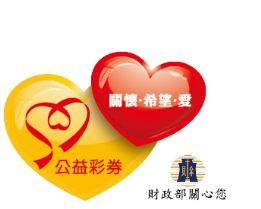 本課程由屏東縣公益彩券盈餘分配基金支應辦理課程名稱上課地點及電話上課時間時數主講者第1場次讓音樂陪伴你-音樂照顧實務與應用地點：屏東縣社會福利綜合館311室（屏東市華正路95號-和平公園內）107年7月14日(六）上午9時00分至下午16時00分6社團法人台灣加賀谷宮本式音樂照顧協會高國書常務理事第2場次身心障礙者個別化服務計畫(初階班)地點：屏東縣身心障礙者福利服務中心電話：08-7378402（屏東市建豐路180巷35號4樓）107年9月8日(六）上午9時00分至下午16時00分6財團法人第一社會福利基金會劉佳琪主任第3場次身心障礙者個別化服務計畫(進階班)地點：屏東縣社會福利綜合館311室（屏東市華正路95號-和平公園內）107年9月15日(六）上午9時00分至下午16時00分6財團法人第一社會福利基金會劉佳琪主任第4場次心智障礙者生死教育與悲傷輔導地點：屏東縣身心障礙者福利服務中心電話：08-7378402（屏東市建豐路180巷35號4樓）107年10月13日(六）上午9時00分至下午17時00分6財團法人第一社會福利基金會劉佳琪主任第5場次與精神障礙者之溝通、互動技巧及危機處理屏東縣身心障礙者福利服務中心電話：08-7378402（屏東市建豐路180巷35號4樓）107年11月10日(六）上午9時00分至下午16時00分6心樂活診所社工師/台南市康復之友協會理事長高惠美第6場次助人工作者自我照顧、身心障礙者老化健檢項目的意義與陪診溝通技巧地點：另行通知時間將另行通知6輔英科技大學高齡及長期照護事業系游秋燕助理教授